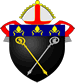 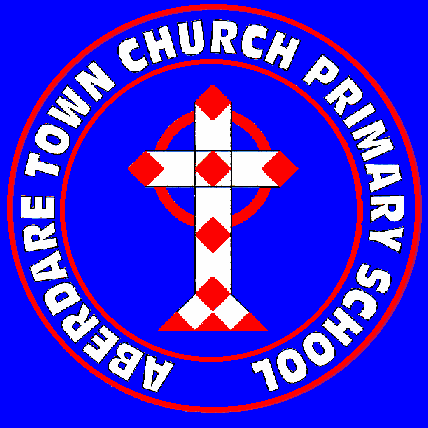 11th February 2021Dear Parents,WELCOMING YOUR CHILD BACK TO SCHOOL – FOUNDATION PHASEWe are delighted to welcome you and your child back to school and are looking forward to seeing you! As you are aware, following the half term break there will be a phased return for ALL foundation phase pupils during the week commencing Monday 22nd February. The start date for your child is as follows:MONDAY 22ND FEBRUARY		-	NURSERY CLASS / CATERPILLARS  (MRS. JAMES)RECEPTION CLASS / BUTTERFLIES (MRS. WOOD / MRS. PERKINSWEDNESDAY 24TH FEBRUARY 	-	RECEPTION / YEAR 1  LADYBIRDS (MISS WALSTOW)						YEAR 1 / 2 DRAGONFLIES (MRS. HALLAM, MRS.  MANNING)						YEAR 2 GRASSHOPPERS (MRS. REYNOLDS)The ‘staggered’ drop off and pick up times for your children will remain as the Autumn Term, please see the chart below. Please note that all foundation phase pupils must use the side, car park entrance to the school rather than the front gate on Wind Street. Thank you.Please note the following:Only one parent may attend the site with their childPlease do not spend any more time than is necessary on the school site – we respectfully ask parents to arrive promptly and leave promptly in line with government guidelinesPlease observe the markings placed to assist you with social distancingPlease bring your child to the gate where they will be collected from you, please do not access the school yard at drop off time. When you pick your child up you may access the yard but must socially distance from others.Face coverings must be worn at all times by adults – please contact the school office if you are exempt.Sanitisers have been placed for your use when you arriveNB: PARKING IN THE SCHOOL CAR PARK IS STRICTLY PROHIBITED!IMPORTANT INFORMATION – PLEASE READ!Please do not bring your child to school if they are unwell in any way or have any of the following symptoms;A new continuous coughA high temperatureA loss of taste or smellPlease do not bring your child to school if they live in a household with someone who has symptoms of COVID-19 or is being tested for COVID-19Please do not bring your child to school if they have tested positive for COVID-19 in the past 10 daysStaff will not be taking temperatures at the start of the day. Please check your child’s temperature before bringing them to school. If they have a temperature which is high (38 degrees is classed as a fever but anything above 37.5 is considered high). All foundation phase pupils should wear school uniform if possible, however, we understand that it is not possible to buy uniform at the moment so please let us know if you have any problems with this.Children may bring a small bag to school along with their lunchbox and a water bottle. Please do not send children with large bags. Thank you.It is not recommended that your child wear a face mask to school, although this is your choice. In our experience, children find it difficult to manage a mask and find them uncomfortable. Once the mask is removed and placed on the desk it may become contaminated. Staff are unable to assist a child with managing the face mask due to restrictions on contact. Any children wearing disposable face masks on school transport may dispose of them safely in a designated tissue and mask bin in the classroom. If you wish to see a teacher or any member of staff, a prior appointment must be made by telephone. The school office is closed to visitors and parents at present. I apologise for any inconvenience but this is regular practice at the moment and we must limit the amount of ‘traffic’ in the school.Hot lunches will now be available at school as usual. The price for school meals is £2.55 per day. Payment is now online – details on how to pay are on the school website and you should have been notified by email and text of your individual payment code. If you have any queries relating to this, please contact us at school.Breakfast Club is available for those of you that have been given a place by the local authority. If you are unsure about this, please contact us at school and we will be able to help you.I understand that some of you may be understandably anxious about your child returning to school. Please contact me if you would like to discuss this. School is as safe as we can possibly make it and we would be delighted to see every foundation phase child return. NB: Education for foundation phase pupils will be at school following the half term break and on-line learning will cease. Any pupils clinically shielding will be supported appropriately. Thank you.I apologise that these guidelines seem so far away from our usual practice and may appear cold and impersonal. Everything is in place for you and your child to be as safe as possible in the school environment and I know that you will appreciate the measures taken. We are desperate to keep our school open for our learners – it is of utmost importance. However, we can only do this with your help and it will only work if we all stick to the rules and are united in our approach. My heartfelt thanks to you all for adhering to the guidance – I know how difficult it is and how much we are all missing normality.Please do not hesitate to contact us with any queries – we are here to help and reassure you as much as possible. I hope that you have a wonderful half term and look forward to seeing you very soon!Yours sincerely,M.C.WerrettMrs. M.C. WerrettHeadteacher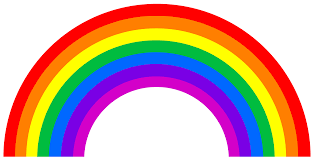 CLASSTEACHER‘DROP OFF’ TIMECOLLECTION TIMEGRASSHOPPERS – YEAR 2MRS. REYNOLDS8.45A.M.2.45P.M.BUTTERFLIES – RECEPTION CLASSMRS. WOOD / MRS PERKINS8.45A.M.2.45P.M.DRAGONFLIES – YEAR 1 / 2MRS.HALLAM / MRS MANNING8.55A.M.2.55P.M.LADYBIRDS – RECEPTION / YEAR 1MISS WALSTOW9.05 A.M.3.05 P.M.CATERPILLARS - NURSERYMRS. JAMES9.15A.M.12.15P.M.3. 15 PM (full time)